Assignment 3due 2-3 October 2023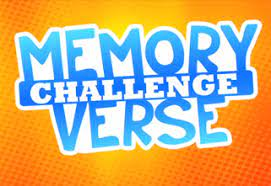 Done:    .   ___ Memorize the verse(s) for Week 3 on your schedule.___ Mark the parallels to 1 Peter on the printout of the text with a blue pencil.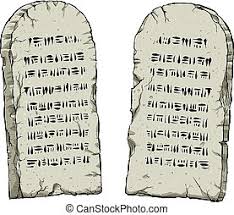 God of Freedom WorkbookDone:    .   ___ Read Exodus 20:1-12.___ Answer the questions for Days 1-3 of Week 3 on pages 35-42.